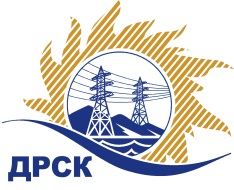 Акционерное Общество«Дальневосточная распределительная сетевая  компания»Протокол № 412/МТПиР-ВПЗаседания закупочной комиссии по выбору победителя по открытому  запросу цен на право заключения договора: «Мобильные здания»  закупка 1066 раздел 2.2.2  ГКПЗ 2017 г.СПОСОБ И ПРЕДМЕТ ЗАКУПКИ: Открытый запрос цен «Мобильные здания»  закупка 1066 Планируемая стоимость лота в ГКПЗ АО «ДРСК» составляет: 1 500 000,00 руб. без учета НДС.ПРИСУТСТВОВАЛИ: члены постоянно действующей Закупочной комиссии АО «ДРСК»  2-го уровня.ВОПРОСЫ, ВЫНОСИМЫЕ НА РАССМОТРЕНИЕ ЗАКУПОЧНОЙ КОМИССИИ: О  рассмотрении результатов оценки заявок Участников.О признании заявок соответствующими условиям Документации о закупкеОб итоговой ранжировке заявокО выборе победителя открытого запроса цен.РЕШИЛИ:ВОПРОС 1 «О рассмотрении результатов оценки заявок Участников»Признать объем полученной информации достаточным для принятия решения.Принять цены, полученные на процедуре вскрытия конвертов с заявками участников.частников.ВОПРОС  2  «О признании заявок соответствующими условиям Документации о закупке»       Признать заявки ООО «Союз» (675000,г. Благовещенск, Студенческая,16), ООО «Стратегия» ( 675000, г. Благовещенск, ул. Студенческая, 21, кв.34, ООО «Строительная компания «Востокпеплострой» ( 680000, г. Хабаровск, ул. Запарина, 53, оф. 41)соответствующими условиям Документации о закупке и принять их к дальнейшему рассмотрению.ВОПРОС 3  «Об итоговой ранжировке заявок»Утвердить итоговую ранжировку заявок:ВОПРОС  4 «О выборе победителя открытого запроса цен»Признать победителем открытого запроса цен на право заключения договора:   «Мобильные здания» участника, занявшего первое место в итоговой ранжировке по степени предпочтительности для заказчика ООО «Союз» (675000,г. Благовещенск, Студенческая,16), на условиях:  Цена: 1 138 983,06 руб. без учета НДС. (1 344 000,00 руб. с учетом НДС). Срок завершения поставки: до 29.06.2017г. Условия оплаты: 30% от стоимости товара в течение 30 календарных  дней с даты получения покупателем счета, выставленного поставщиком. Окончательный расчет в размере 70% от стоимости поставленного товара в течение 30 календарных дней с даты подписания товарной накладной (ТОРГ 12) на основании счета, выставленного поставщиком. Гарантийный срок: 12 месяцев. Время начала исчисления  гарантийного срока  – с момента поставки продукции на объекты. Исп. Терёшкина Г.М.397-260Благовещенск 	ЕИС № 31704968393« 03 » мая 2017№п/пНаименование Участника закупки и его адресСтрана происхожденияЦена заявки на участие в закупке, руб.1ООО «Союз» (675000,г. Благовещенск, Студенческая,16)РФЦена:  1 138 983,06 руб. без учета НДС. (1 344 000,00руб. с учетом НДС). 2ООО «Стратегия» ( 675000, г. Благовещенск, ул. Студенческая, 21, кв.34)РФЦена:  1 233 050,84 руб. без учета НДС. (1 455 000,00 руб. с учетом НДС) 3ООО «Строительная компания «Востокпеплострой» ( 680000, г. Хабаровск, ул. Запарина, 53, оф. 41)РФЦена:  1 273 800,00 руб. без учета НДС. (1 503 084,00 руб. с учетом НДС) Место в итоговой ранжировкеНаименование участника и его адресСтрана происхожденияЦена заявки на участие в закупке, руб. без учета НДС1 местоООО «Союз» (675000,г. Благовещенск, Студенческая,16)РФ1 138 983,062 местоООО «Стратегия» ( 675000, г. Благовещенск, ул. Студенческая, 21, кв.34)РФ1 233 050,843 местоООО «Строительная компания «Востокпеплострой» ( 680000, г. Хабаровск, ул. Запарина, 53, оф. 41)РФ1 273 800,00Ответственный секретарь Закупочной комиссии: Елисеева М.Г. _____________________________